Thermomètre sous forme 
de droite numérique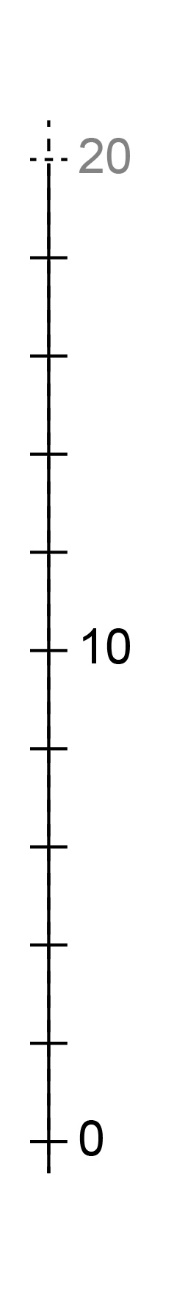 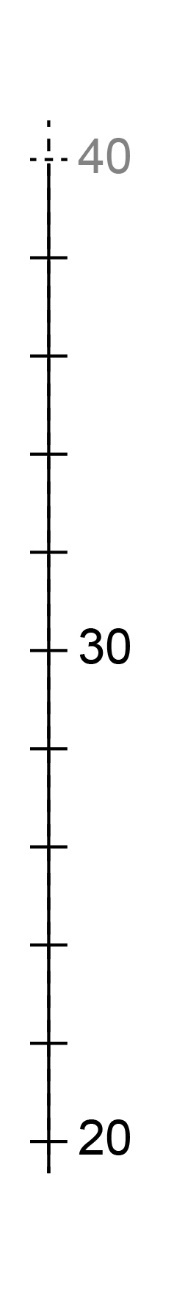 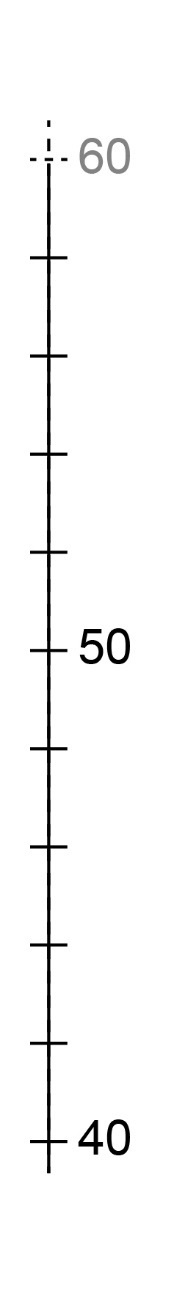 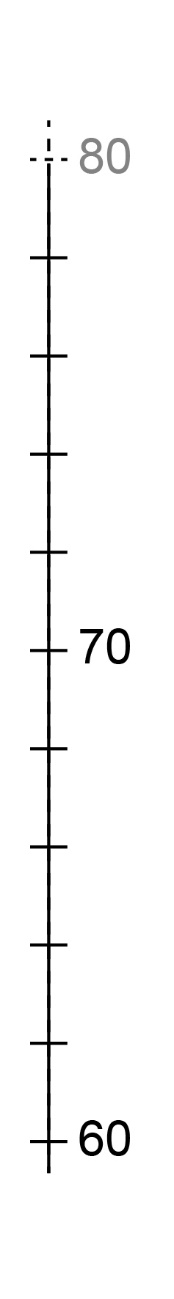 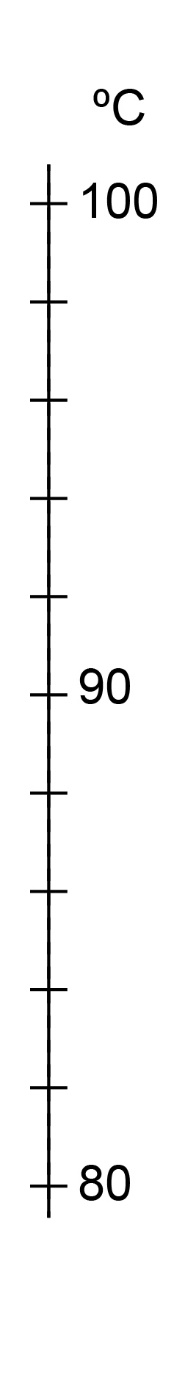 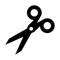 